  I- OBJETO DE CONHECIMENTO: Compreensão em leitura; Construção do sistema alfabético e da ortografia; Gênero: Verbete.  II. ATIVIDADES: Leia um dos significados para a palavra FURÃO e responda as questões a seguir: FURÃO: Pequeno mamífero, pertencente à família dos mustelídeos, usados pelos caçadores para fazer sair os coelhos das tocas. O furão pode ser domesticado com facilidade.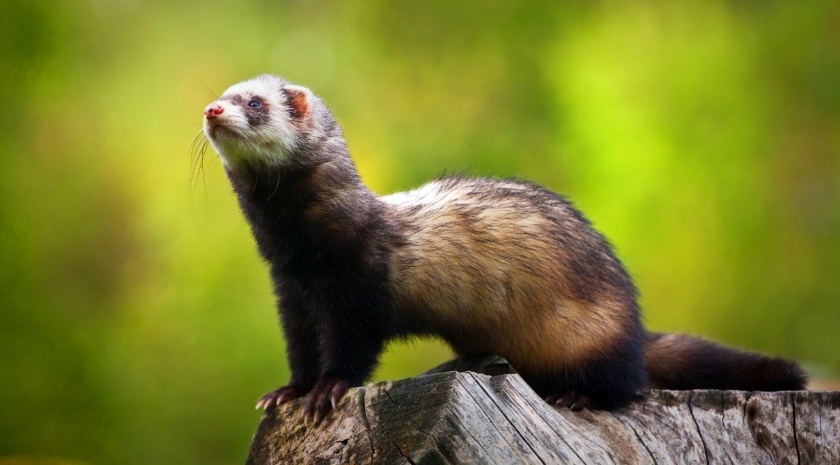 Disponível em: https://www.infoescola.com/wp-content/uploads/2008/06/fur%C3%A3o_138806276.jpgAcesso em 27. Jul.20201.O texto que você leu está explicando sobre:a) (   ) a vida de um animal na gaiola.b) (   ) o que é um furão.c) (   ) quantos anos vive um furão.d) (   ) o que é ser mamífero.2.Você já conheceu um furão ou tem vontade de conhecer? Conte como foi ou conte sobre sua vontade de conhecer. Registre.______________________________________________________________________________________________________________________________________3. Com a ajuda de um adulto, procure no dicionário outros significados para a palavra FURÃO e registre:4.Separe as palavras do texto em sílabas:furão:pequeno:mamífero:5.Quantas sílabas tem a palavra CAÇADORES?a) (    ) três.b) (    ) sete.c) (    ) quatro.d) (    ) cinco.6. Faça um colorido bem caprichado do desenho do furão e dê um nome para o animalzinho.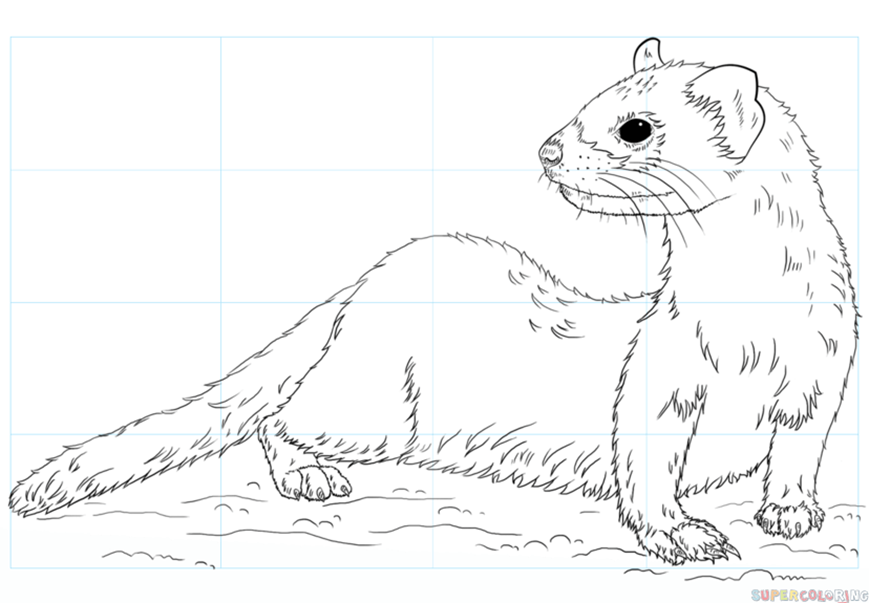 Disponível em http://www.supercoloring.com/pt/tutoriais-de-desenho/como-desenhar-um-furao Acesso em 14.jul.2020.III- RESPOSTAS: Alternativa BResposta pessoal3. Espera-se que o estudante encontre alguns significados como: indivíduo ativo, esforçado, diligente na consecução de seus objetivos; cavador, furador.4. a) fu/rão    b) pe/que/no.    c) ma/mí/fe/ro.5. Alternativa C 6. Colorir / Resposta pessoal.   2º ANO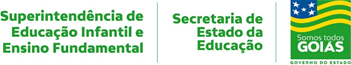 LÍNGUA PORTUGUESAPERÍODO DE REVISÃO – 4ª semanaPERÍODO DE REVISÃO – 4ª semanaHabilidades Essenciais:(EF12LP17-A) Ler e compreender, em colaboração com os colegas e com a ajuda do professor, enunciado de tarefas escolares, curiosidades, pequenos relatos de experimentos, entrevistas, verbetes de enciclopédia infantil, entre outros gêneros do campo investigativo. (EF12LP17-B) Identificar o tema/assunto situação comunicativa, de forma reflexiva e dialogada. (EF02LP02-A) Segmentar palavras em sílabas. Habilidades Essenciais:(EF12LP17-A) Ler e compreender, em colaboração com os colegas e com a ajuda do professor, enunciado de tarefas escolares, curiosidades, pequenos relatos de experimentos, entrevistas, verbetes de enciclopédia infantil, entre outros gêneros do campo investigativo. (EF12LP17-B) Identificar o tema/assunto situação comunicativa, de forma reflexiva e dialogada. (EF02LP02-A) Segmentar palavras em sílabas. Nome: Nome: Unidade Escolar:Unidade Escolar: